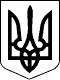 УКРАЇНАНОВОГРАД-ВОЛИНСЬКА МІСЬКА РАДАЖИТОМИРСЬКОЇ ОБЛАСТІРОЗПОРЯДЖЕННЯМІСЬКИЙ ГОЛОВАвід 16.01.16  № 7 (о)Керуючись пунктами 8, 20 частини четвертої статті 42, частинами першою, чотирнадцятою статті 46, статтями 25, 26 Закону України „Про місцеве самоврядування в Україні“, частиною першою статті 9 Регламенту Новоград-Волинської міської ради сьомого скликання, враховуючи рішення погоджувальної ради (протокол №2 від 30.12.15):1. Провести друге пленарне засідання другої сесії міської ради сьомого скликання 4 лютого 2016 року о 9:00 годині у приміщенні великої зали Будинку рад (вул. Шевченка, 16).2. На розгляд засідання внести такі питання: 1) Про міський бюджет на 2016 рік.     2) Про внесення змін до рішення міської ради від 22.01.15 №696 „Про транспортний податок“.     3) Про внесення змін до рішення міської ради від 22.01.15 №698 „Про справляння податку на нерухоме майно, відмінне від земельної ділянки“. 4) Про затвердження структури та загальної чисельності працівників міської ради та її виконавчих органів.5) Про внесення змін у додатки 1, 2 до рішення міської ради від 17.12.09 № 603 „Про затвердження структури міського центру соціальних служб для сім’ї, дітей та молоді, загальної чисельності, штатного розпису та основних повноважень“.6) Про внесення змін у додаток до рішення міської ради від 05.08.10 № 696 „Про затвердження структури Територіального центру соціального обслуговування (надання соціальних послуг) Новоград-Волинської міської ради, загальної чисельності, штатного розпису“.7) Про внесення змін у додаток 2 до рішення міської ради від 25.02.11 № 56 „Про центр соціальної реабілітації дітей-інвалідів Новоград-Волинської міської ради“. 8) Про передачу у власність, користування земельних   ділянок  та  про  інші  питання земельних  відносин.      9) Про угоду між  Житомирською  обласною та Новоград-Волинською міською радами.10) Різне.3. Засідання погоджувальної ради з розгляду питань порядку денного другого пленарного засідання другої сесії міської ради сьомого скликання провести      25 січня 2016 року та 1 лютого 2016 року о 13:15 годині в конференц-залі міської ради. 4. Засідання постійних комісій міської ради провести 27 та 28 січня 2016 року в приміщеннях міської ради.5. На пленарне засідання запросити депутата Житомирської обласної ради Нусбаума С.А., голову Новоград-Волинської районної ради Рудницького Д.В., голову Новоград-Волинської районної державної адміністрації               Михнюка В.В., керівника Новоград-Волинської місцевої прокуратури  Пилипчук Г.В., начальника Новоград-Волинського міжрайвідділу Служби безпеки України Сороку І.В., начальника міського відділу поліції Головного управління Національної поліції в Житомирській області Рябошапку С.О., керівників виконавчих органів міської ради, представників місцевих засобів масової інформації.6. Розпорядження міського голови від 28.12.15 № 268 (о) „Про проведення другого пленарного засідання другої сесії міської ради сьомого скликання“ визнати таким, що втратило чинність.7. Контроль за виконанням цього розпорядження покласти на секретаря міської ради Пономаренко О.А.Міський голова								        В.Л.ВесельськийПро проведення другого пленарного засідання другої сесії міської ради сьомого скликання